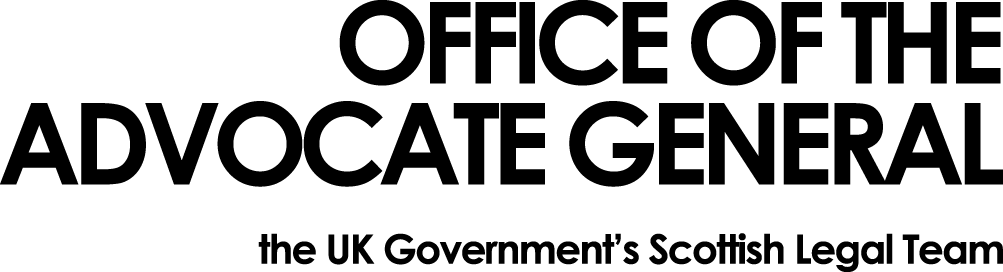 Freedom of Information Request Thank you for your letter of 27th October ( received here on 06 November) which we have treated as a request under the Freedom of Information Act 2000. You requested:-“1.	What guidance or tools has your department developed to support implementation of the Family Test, in addition to the generic DWP guidance?2.	How has your department gone about incorporating the Family Test into the policy making process?3.	How may policy assessments has your department carried out under the Family Test guidance to date, and what has been the outcome of these assessments?4.	Are there any examples of Family Test assessments which you would be willing to allow us to publish as part of the review?”.	This office holds no information which falls within the terms of your request.The Advocate General for Scotland is a UK Law Officer who provides legal advice to the UK Government. The Office of The Advocate General provides legal advice to the Advocate General and to UK Government departments on matters of Scots Law. Neither the Advocate General nor OAG have any policy making functions. We are however aware of the guidance published by DWP for Departments and officials on how the Family Test should be applied when formulating policy.  You may, if dissatisfied with the treatment of your request, ask the Office of the Advocate General to conduct an internal review of its decision.  The internal review will be conducted by someone other than the person who took the initial decision.  Requests for internal review should be addressed to the Information Officer, Office the Advocate General, Victoria Quay, Edinburgh, EH6 6QQ.If following the internal review you remain dissatisfied with the treatment of your request by OAG then you may take your complaint to the Information Commissioner, whose address is Wycliffe House, Water Lane, Wilmslow, Cheshire, SK9 5AF.  Details of the complaints procedure can be found here:http://www.ico.gov.uk/complaints/freedom_of_information.aspxYours sincerely[REDACTED][REDACTED]Area G-GOAGVictoria Quay EH6 6QQDate 30/11/15